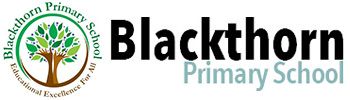 End of Year Expectations for Year FourTo support your child’s learning during this coronavirus pandemic, Blackthorn Primary have set out a list of Key Expectations that we expect your child to achieve by the end of each school year. Under normal circumstances, we take responsibility for learning within our school, however, this year more than ever we need your support to ensure your child does not create or widen their knowledge gap within their year group. This leaflet contains a list of 9 Key Concepts that will support your child as they move into Year Five. Please work on these concepts with your child over the Summer holidays to ensure a smooth transition back to school in the Autumn Term. Thank you in advance for helping your child be Year Five ready!MathsRecall known number factsDoubles and halves of any whole number including 1.Multiplication and division facts up to 12 X 12recognise the place value of each digit in a four-digit number(1,000s, 100s, 10s, and 1s) Have an accurate written method to calculate the four operations.Add and subtract any 4-digit number up to 2 d.p from another 4-digit numberMultiply any 2 or 3-digit number by a 1-digit numberDivide any 3-digit number by a 1-digit number using short division.ReadingRead with fluency a range of age-appropriate text types which may include fairy stories, myths and legends, poetry, plays and non-fiction books. Read at a speed sufficient for you to focus on understanding.Talk confidently about what happened in a chapter or piece of text you have read including making an informed opinion about a character’s feeling and explain why you think thatAccurately use a dictionary to check the meaning of a word you have read that are unknown to you.WritingYou can write accurate sentences in the past, present and future tense.You can give an example and explain the function of the following word classes.VerbAdjectiveNounConjunctionYou can write accurate sentences including examples of fronted adverbials and expanded noun phrases.